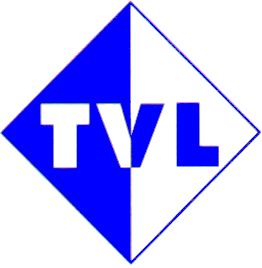 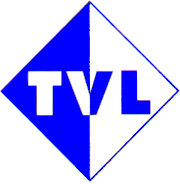    Frauengymnastikabteilung   AbteilungsversammlungDie Abteilungsversammlung der TVL Frauen findet am Freitag, 17. Februar 2023 um 19:00Uhr in der Vereinsgaststätte Dulkhäusle statt.Hiermit laden wir unsere Abteilungsmitglieder herzlich ein.Tagesordnungspunkte:BegrüßungBerichte des AusschussesKassenberichtBericht der KassenprüferEntlastungenNeuwahlenAnträgeJahresprogrammVerschiedenesAnträge sind spätestens eine Woche vorher, also bis 10. Februar 2023 an das Abteilungsteam über die Geschäftsstelle unter der E-Mail info@tv-liebersbronn.de zu stellen.Auf zahlreiches Erscheinen freut sich Euer Ausschussteam